						Fidlers Well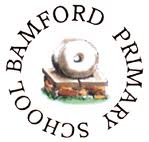 					Bamford						Hope Valley						S33 0AR						Tel :  01433 651267						Fax : 01433 659091				email: info@bamford.derbyshire.sch.uk11 March 2016Dear Parents/Carers,The term seems to be drawing to an end very quickly and I thought it would be useful to put some dates into your head. EggstravaganzaOur annual Eggstravaganza competition will be judged on Wednesday 23 March. Children should bring their entries to the hall either last thing on Tuesday night or first thing on Wednesday morning. Entries should be no larger than a standard shoe box and names should not be visible (please make sure names are underneath). Parents are invited to come and view the entries and winning eggs from 3.30pm – 4.30pm (teas, coffees and hot cross buns will be available).PTFAA reminder that the next PTFA is Monday 14 March at 6.15pm at school. Please come along and support this fantastic group who raise huge amounts of money for the school which enables us to provide wider opportunities and an enriched curriculum.A reminder to all that donations for Bingo prizes of eggs are gratefully received in the office and that Easter Bingo tickets are on sale as part of the PTFA’s marvelous fundraising. If you have never been before it is a fantastic opportunity for parents and children to have a fun night out whilst raising much needed funds for the school. The Bingo is at 6pm in the school hall on Friday 18 March. Parents’ ForumAlongside the Easter egg viewings, Mrs Gemmell will be available from 4.30pm – 5.30pm to meet with any parents in an open meeting. During this time Mrs Gemmell will be happy to answer questions and share the school priorities with parents. Please note that this is not an opportunity to discuss your individual child’s own needs – please book an appointment as you require. We are very keen to take on board parents’ wishes and views as we move the school forward. Following on from this meeting, a questionnaire will be issued to parents as we continue to work on our priorities for school improvement.Parents’ Evenings Two dates for parents’ evenings will be released for the first and second week back after the Easter holiday. This will be in a separate letter. School groundsAs the growing season begins, there will soon be a new opportunity to take part in a school gardens clean up and working morning. Volunteers will be gratefully received. As the light makes a welcome return in the evenings, we are experiencing an increase in litter and damage to our grounds. Whilst we welcome people on to the grounds, we do ask that respect is shown to the grounds and that children stay off the lower yard which houses our early years equipment.Please note that the village is having a village spring clean and are seeking volunteers to help out on Saturday 16 April - we would love our school to be involved in the litter pick which will start from The Green from 11.00am. Children need to be accompanied by an adult. Curriculum NewsA reminder that the school will be participating in Science Week next week. This is a fun opportunity to participate in hands-on active science activities. This year we are delighted to have a theme of ‘Space’ to link in with the many exciting opportunities created by Tim Peake’s adventures on board the International Space Station. The Infant and EYFS children have thoroughly enjoyed their 10 week Singing Stars course with Naomi and parents of Infant and EYFS children are invited to a small concert at 2.45pm on Wednesday 23 March (you can then view the Easter eggs afterwards!).Y4/5 parents are reminded that there is an information meeting for the Ravenstor trip taking place at 6pm on Monday 21 March in Class Ash. The Y6 children will be enjoying a trip to Hope Valley College on Monday 14 March to participate in their STEM day as part of their preparations for transition. Transport has been arranged by coach to and from the venue.We are excited to announce that Mrs Coulson and Ms Gartside are soon to embark on their Forest Schools Training and we expect to be a fully accredited Forest School within the next 6 months to a year.Kind Regards,Kate Gemmell and the team